Положениеоб общем собрании трудового коллективаМБДОУ «Дундайский детский сад»с. Дундай1. Общие положения1.1. Настоящее положение разработано для муниципального бюджетного дошкольного образовательного учреждения «Дундайский детский сад» (далее МБДОУ «Дундайский детский сад») всоответствии с ФЗ Законом Российской Федерации «Об образовании в Российской Федерации», Порядком организации и осуществления образовательной деятельности по основным общеобразовательным программам – образовательным программам дошкольного образования, Уставом ДОУ. Общее собрание основывается в своей работе на действующем законодательстве Российской Федерации и регионов, использует письма и методические разъяснения Министерства образования и науки, Минздрав соц развития России, нормативно-правовую документацию региональных и муниципальных органов законодательной власти, письма и разъяснения общественных организаций по вопросам труда и организации управления.1.2. Общее собрание коллектива является высшим органом самоуправления ДОУ.1.3. Общее собрание коллектива ДОУ объединяет руководящих, педагогических и технических работников, работников пищеблока, т.е. всех лиц, работающих по трудовому договору в ДОУ.1.4. Общее собрание коллектива проводится не чаще двух раз в учебный год по плану работы ДОУ и по мере необходимости.1.5. Общее собрание возглавляется председателем Общего собрания.1.6. Решения Общего собрания ДОУ, принятые в пределах его полномочий и в соответствии с законодательством, обязательны для исполнения всеми членами коллектива.2. Основные задачи общего собрания2.1. Общее собрание содействует осуществлению управленческих начал, развитию инициативы трудового коллектива.2.2. Общее собрание содействует расширению коллегиальных, демократических форм управления и воплощения в жизнь государственно-общественных принципов.2.3. Работа над договором коллектива с администрацией ДОУ (коллективным договором).2.4. Решение вопросов социальной защиты работников.2.5. Организация общественных работ.3. Функции Общего собрания3.1. Обсуждает и рекомендует проект коллективного договора, правила внутреннеготрудового распорядка, графики отпусков работников ДОУ.3.2. Подготавливает и заслушивает отчеты комиссий, в частности, о работе по коллективному договору.3.3. Обсуждает вопросы состояния трудовой дисциплины в ДОУ и мероприятия по ее укреплению, рассматривает факты нарушения трудовой дисциплины работниками ДОУ.3.4. Рассматривает вопросы охраны и безопасности условий труда работников, охраны жизни и здоровья воспитанников ДОУ.3.5. Вносит предложения по улучшению финансово-хозяйственной деятельности ДОУ.3.6. Определяет порядок и условия предоставления социальных гарантий и льгот в пределах компетенции ДОУ.3.7. Знакомится с итоговыми документами по проверке государственными и муниципальными органами деятельности ДОУ и заслушивает администрацию о выполнении мероприятий по устранению недостатка в работе.3.8. При необходимости рассматривает и обсуждает вопросы работы с родителями (законными представителями) воспитанников, решения Родительского комитета и Родительского собрания ДОУ.3.9. Утверждает локальные акты в пределах установленной компетенции (договоры, соглашения, положения и др.)3.10. Взаимодействует с другими органами самоуправления ДОУ по вопросам организации основной деятельности.3.11. Обсуждает вопросы необходимости реорганизации и ликвидации ДОУ.4. Права Общего собрания4.1. Создавать временные или постоянные комиссии, решающие конфликтные вопросы о труде и трудовых взаимоотношениях в коллективе.4.2. Вносить изменения и дополнения в коллективный договор администрации и работников ДОУ.4.3. Определять представительство в суде интересов работников ДОУ.4.4. Вносить предложения о рассмотрении на собрании отдельных вопросовобщественной жизни коллектива.4.5. Участвовать в управлении ДОУ.4.6. Выходить с предложениями и заявлениями на Учредителя, в органы муниципальной и государственной власти, в общественные организации.4.7. Каждый член Общего собрания имеет право: потребовать обсуждения Общим собранием любого вопроса, касающегося деятельности ДОУ, если его предложение поддержит не менее одной трети членов собрания; при несогласии с решением Общего собрания высказать свое мотивированноемнение, которое должно быть занесено в протокол.5. Организация управления Общего собрания5.1. На заседание общего собрания могут быть приглашены представители Учредителя, общественных организаций, органов муниципального и государственного управления. Лица, приглашенные на собрание, пользуются правом совещательного голоса, могут вносить предложения и заявления, участвовать в обсуждении вопросов, находящихся в их компетентности.5.2. Для ведения общего собрания из его состава открытым голосованием избирается председатель и секретарь сроком на один год, которые выбирают свои обязанности на общественных началах.5.3. Председатель Общего собрания:* организует деятельность Общего собрания;* информирует членов трудового коллектива о предстоящем заседании;* организует проведение Общего собрания;* определяет повестку дня;* контролирует выполнение решений;5.4. Общее собрание считается полномочным, если на нем присутствует не менее 50% членов трудового коллектива ДОУ.5.5. Решение Общего собрания считается принятым, если за него проголосовало не менее 51% присутствующих.5.6. Решение общего собрания принимается открытым голосованием.6.Ответственность Общего собрания6.1. Общее собрание несет ответственность:· за выполнение, выполнение не в полном объеме или невыполнении закрепленныхза ним задач и функций.· соответствие принимаемых решений законодательству Российской Федерации,нормативно-правовым актам.7. Документация Общего собрания7.1. Заседания Общего собрания оформляются протоколом.7.2. В книге протоколов фиксируются:- дата проведения;- количественное присутствие (отсутствие) членов трудового коллектива;приглашенные (ФИО, должность);- повестка; дня;- ход обсуждения вопросов;- предложения, рекомендации и замечания членов трудового коллектива иприглашенных лиц;- решение.7.3. Протоколы подписываются председателем и секретарем Общего собрания.7.4. Нумерация протоколов Общего собрания ведется от начала учебного года.7.5. Книга протоколов Общего собрания нумеруется постранично, прошнуровывается,скрепляется подписью заведующей ДОУ и печатью.7.6. Книга протоколов Общего собрания хранится в делах ДОУ (50 лет) и передается поакту (при смене руководителя, передаче в архив).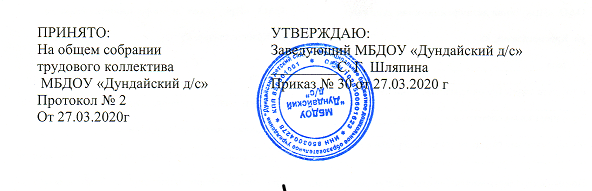 